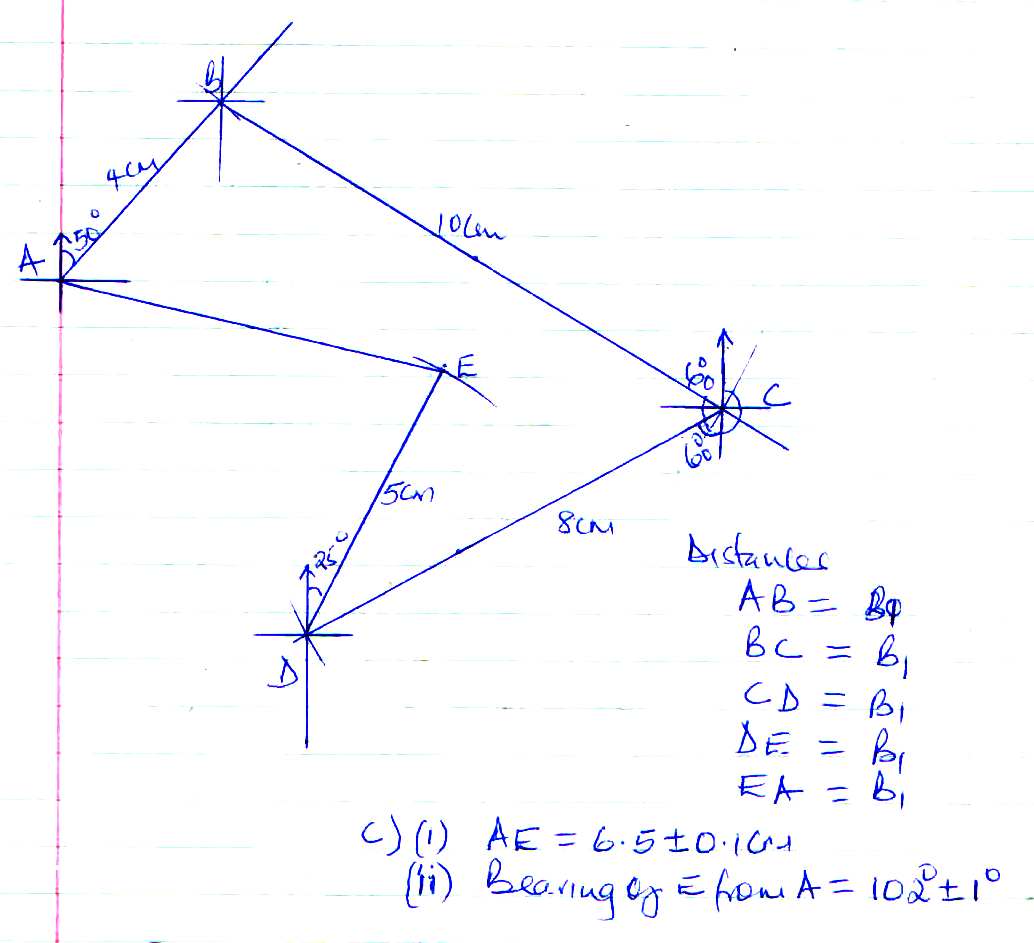 No. 17No. 21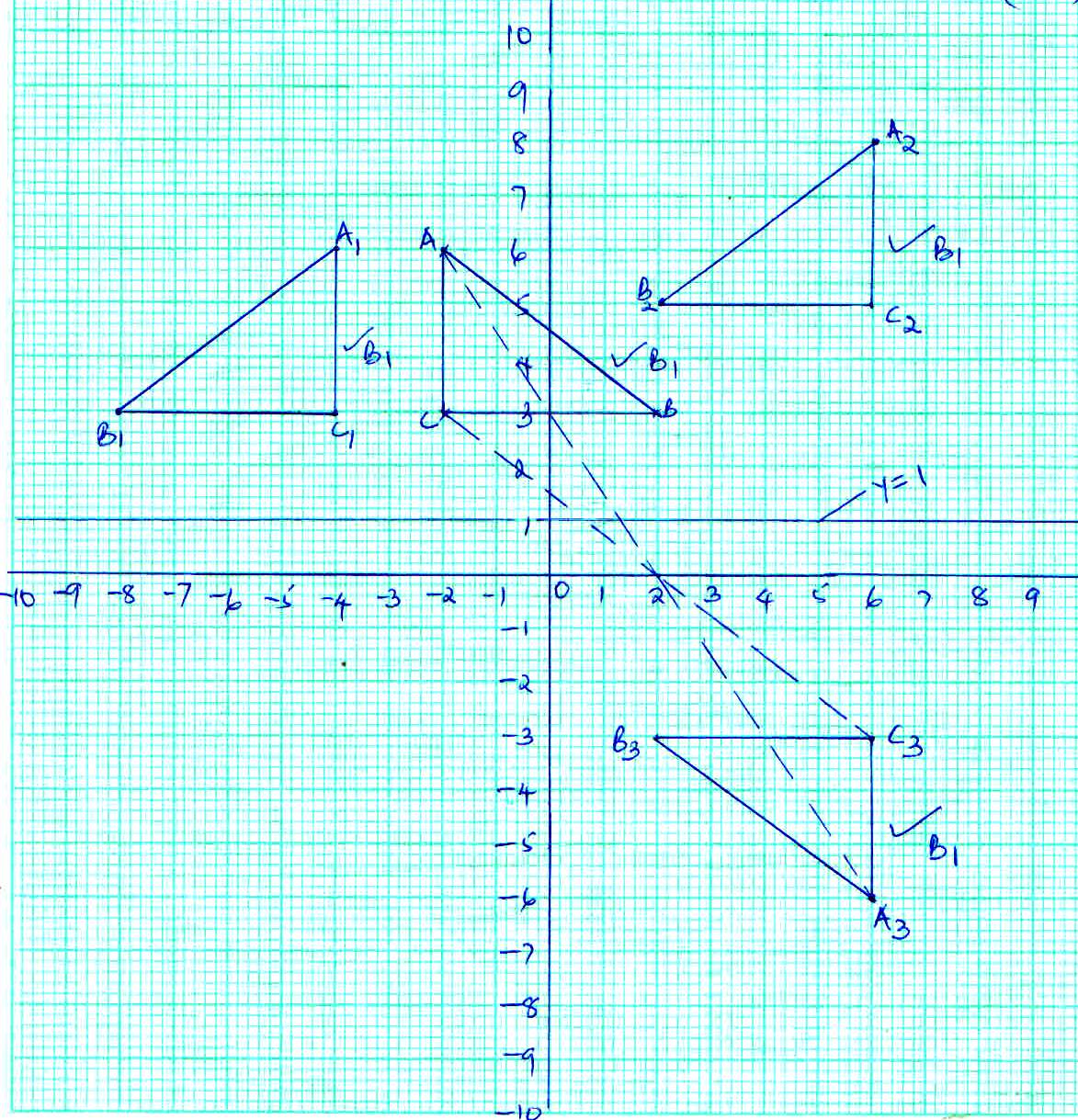 MATHEMATICS 121/1 MARKING SCHEMEMATHEMATICS 121/1 MARKING SCHEMEMATHEMATICS 121/1 MARKING SCHEMEMATHEMATICS 121/1 MARKING SCHEMEMATHEMATICS 121/1 MARKING SCHEMEMATHEMATICS 121/1 MARKING SCHEME1.= = = 0.625 or M1 A16(a) Sum of interior angles = number of triangles x 180Let t be the number of triangles1080 = t x 180t = 6But t = n – 2 where n = Number of sidesn = 6 + 2 = 8(b) The size by one interior angle =  = Size of one interior angle180 =  180 – 45= 1350M1A1 M1 A12 Marks6(a) Sum of interior angles = number of triangles x 180Let t be the number of triangles1080 = t x 180t = 6But t = n – 2 where n = Number of sidesn = 6 + 2 = 8(b) The size by one interior angle =  = Size of one interior angle180 =  180 – 45= 1350M1A1 M1 A12.M:F = 2:3 m = F ---- (i)Sunday service ratio = = 3m – 30 = f + 6m =  + 12 …. (ii)also m = f f =  + 12f = 12f = 36m = 24Total no. = 60B1 or equivalentB1 or equivalentB16(a) Sum of interior angles = number of triangles x 180Let t be the number of triangles1080 = t x 180t = 6But t = n – 2 where n = Number of sidesn = 6 + 2 = 8(b) The size by one interior angle =  = Size of one interior angle180 =  180 – 45= 1350M1A1 M1 A13 marks4 Marks3.5000 x 84.15= 420,750420 750289 850130 900 = 1627.50 1628M1 M1 A1 7(3x)2 – 4(3x) + 13 = 0Let 3x = tt2 – 4t + 3 = 0t2 – 3t – t + 3 = 0t(t – 3) -1(t - ) = 0(t – 3) (t – 1) = 0 t = 3 or t = 1but 3x = 3x = 1or 3x = 1 (30)x = 0M1 M1A13 Marks(3x)2 – 4(3x) + 13 = 0Let 3x = tt2 – 4t + 3 = 0t2 – 3t – t + 3 = 0t(t – 3) -1(t - ) = 0(t – 3) (t – 1) = 0 t = 3 or t = 1but 3x = 3x = 1or 3x = 1 (30)x = 0M1 M1A14.M1 for factorizing numerator and denominator M1 A1(3x)2 – 4(3x) + 13 = 0Let 3x = tt2 – 4t + 3 = 0t2 – 3t – t + 3 = 0t(t – 3) -1(t - ) = 0(t – 3) (t – 1) = 0 t = 3 or t = 1but 3x = 3x = 1or 3x = 1 (30)x = 0M1 M1A13 Marks3 marks 5Surface area = 3 x 5 x 2 = 302 x 5 x 2 = 202 x 3 x 2 = 12= 62cm2 B2 Check for other alternativesM1A18.HCF of 240, 320 and 380     120   320   3802    120  160   1902    60    80      955    12    16      19HCF = 2 x 2 x 5 = 20 cmArea = 202 = 400cm2M1 alternative methods may be appliedM1 A14 Marks 3 Marks9Let the digits be x and yx + y = 16 ……….. (i)original no. = 10x + yreversed no. = 10y + x(10y + x) – (10x + y) = 18 iix + y = 169y – 9x = 189y + 9x = 1449y – 9x = 18       18x = 126x = 7y = 9The no. is 79B1 both equations (i) and (ii)M1A114Let the cost price (C.P) be Sh. xProfit  Sh (420 – x)Loss  Sh (x – 320)Cost price = Sh. 345420 – x = 3x – 960-x – 3x = - 960 – 420-4x = - 13804x = 1380x = = 345Cost price = Sh. 345M1 for both profit and lossM1 for forming the equation and solving itA1 for correct answer3 Marks420 – x = 3(x – 320)3 Marks10.(x – 1) +  =  (x – 4)= 10 (x – 1) = x – 410x – 10 = x – 4x = M1 M1A115.(a) 42 = 92 + 62 – 2 x 6 x 9 Cos Q     108Cos Q = 101     Cos Q = 09352     Q = Cos-1 0.9352     Q = 20.740(b) PSQ = 20.740Area of triangle PQS =  x 9 x 10sin 20.740 = 15.94cm2M1A1 M1A13 Marks4 Marks 11.3P + 4e = 87 ……….  (i)2P + 5e = 93 ………. (ii)2(2P + 4e = 87)3 (2P + 5e = 93)6P + 8e = 174              (iii)6P + 15e = 279            (iv)7e = 105e = 15Substitute in (ii)2P + 75 = 932P = 18P = 9Cost of exercise book Sh. 15Cost of a pen Sh. 9M1 M1 M1A116.Cost (x – 20)0 = Sin (2x + 32)0 x – 20 + 2x + 32 = 903x + 12 = 903x + 78x = 260Tan (x – 4) = Tan (26 – 4)= Tan 22= 0.4040M1A1B1 11.3P + 4e = 87 ……….  (i)2P + 5e = 93 ………. (ii)2(2P + 4e = 87)3 (2P + 5e = 93)6P + 8e = 174              (iii)6P + 15e = 279            (iv)7e = 105e = 15Substitute in (ii)2P + 75 = 932P = 18P = 9Cost of exercise book Sh. 15Cost of a pen Sh. 9M1 M1 M1A13 marks 11.3P + 4e = 87 ……….  (i)2P + 5e = 93 ………. (ii)2(2P + 4e = 87)3 (2P + 5e = 93)6P + 8e = 174              (iii)6P + 15e = 279            (iv)7e = 105e = 15Substitute in (ii)2P + 75 = 932P = 18P = 9Cost of exercise book Sh. 15Cost of a pen Sh. 9M1 M1 M1A1SECTION IISECTION IISECTION II11.3P + 4e = 87 ……….  (i)2P + 5e = 93 ………. (ii)2(2P + 4e = 87)3 (2P + 5e = 93)6P + 8e = 174              (iii)6P + 15e = 279            (iv)7e = 105e = 15Substitute in (ii)2P + 75 = 932P = 18P = 9Cost of exercise book Sh. 15Cost of a pen Sh. 9M1 M1 M1A117.Sketch (c) (i) AE = 6.5  0.1cm     (ii) Bearing of E from A = 102010KINDLY SEE DRAWING ON PAGE 44 Marks17.Sketch (c) (i) AE = 6.5  0.1cm     (ii) Bearing of E from A = 102010KINDLY SEE DRAWING ON PAGE 412.45 cows can feed for 3 days 1 cow can feed (30 x 45) days 50 cows can feed = 27 daysM1A117.Sketch (c) (i) AE = 6.5  0.1cm     (ii) Bearing of E from A = 102010KINDLY SEE DRAWING ON PAGE 42 Marks17.Sketch (c) (i) AE = 6.5  0.1cm     (ii) Bearing of E from A = 102010KINDLY SEE DRAWING ON PAGE 413.7y = 3x – 20y = x -  g = Gradient of tar = (512) (x.y) =  = 3y – 6 = -7x + 353y = -7x + 41y = x + M1 rewriting in y = mx + CM1 or equivalentA1 or equivalent3y + 7x = 41, 7x + 3y – 41 = 017.Sketch (c) (i) AE = 6.5  0.1cm     (ii) Bearing of E from A = 102010KINDLY SEE DRAWING ON PAGE 43 Marks 18.(a) 100q + 80r = 25600     50q + 160r = 18200(b) 200q + 160r = 51200     50q + 160r = 18200     150q = 33000     q = 220     r = 45(c)  x 220 = 242 x 45 = 54100(242) + 80 (54) = 28,520Profit = 28520 – 25600 = 2920(d) Percentage profit = 11.41%(a) 100q + 80r = 25600     50q + 160r = 18200(b) 200q + 160r = 51200     50q + 160r = 18200     150q = 33000     q = 220     r = 45(c)  x 220 = 242 x 45 = 54100(242) + 80 (54) = 28,520Profit = 28520 – 25600 = 2920(d) Percentage profit = 11.41%(a) 100q + 80r = 25600     50q + 160r = 18200(b) 200q + 160r = 51200     50q + 160r = 18200     150q = 33000     q = 220     r = 45(c)  x 220 = 242 x 45 = 54100(242) + 80 (54) = 28,520Profit = 28520 – 25600 = 2920(d) Percentage profit = 11.41%(a) 100q + 80r = 25600     50q + 160r = 18200(b) 200q + 160r = 51200     50q + 160r = 18200     150q = 33000     q = 220     r = 45(c)  x 220 = 242 x 45 = 54100(242) + 80 (54) = 28,520Profit = 28520 – 25600 = 2920(d) Percentage profit = 11.41%B1 or Any other letterB1 M1 Simultaneous equations M1M1A1M1A1 B1 or Any other letterB1 M1 Simultaneous equations M1M1A1M1A1 L =  l = 25.24Curved surface area larger cone =  x 3.5 x 25.24= 277.64cm2Curved S.A of the small cone  x 277.64 = 99.9cm2Total surface area of frustrum +  + 99.95 cm224.64 + 38.5 + 99.95= 163.09cm2(b) Volume of small coneh =  x  x 2.8 x 2.8 x 20 = 164.3cm3 Using volume scale factor (V.S.F)Volume of larger cone  =  x 164.3cm3Volume of frustrum =  x 164.3 x 164.3= 156.6cm3B1B1B1M1 A1 B1B1M1A1 10 Marks10 MarksL =  l = 25.24Curved surface area larger cone =  x 3.5 x 25.24= 277.64cm2Curved S.A of the small cone  x 277.64 = 99.9cm2Total surface area of frustrum +  + 99.95 cm224.64 + 38.5 + 99.95= 163.09cm2(b) Volume of small coneh =  x  x 2.8 x 2.8 x 20 = 164.3cm3 Using volume scale factor (V.S.F)Volume of larger cone  =  x 164.3cm3Volume of frustrum =  x 164.3 x 164.3= 156.6cm3B1B1B1M1 A1 B1B1M1A1 19. Length(cm)Mid pt (x)FxfCFL =  l = 25.24Curved surface area larger cone =  x 3.5 x 25.24= 277.64cm2Curved S.A of the small cone  x 277.64 = 99.9cm2Total surface area of frustrum +  + 99.95 cm224.64 + 38.5 + 99.95= 163.09cm2(b) Volume of small coneh =  x  x 2.8 x 2.8 x 20 = 164.3cm3 Using volume scale factor (V.S.F)Volume of larger cone  =  x 164.3cm3Volume of frustrum =  x 164.3 x 164.3= 156.6cm3B1B1B1M1 A1 B1B1M1A1 19. 118 -12612233663L =  l = 25.24Curved surface area larger cone =  x 3.5 x 25.24= 277.64cm2Curved S.A of the small cone  x 277.64 = 99.9cm2Total surface area of frustrum +  + 99.95 cm224.64 + 38.5 + 99.95= 163.09cm2(b) Volume of small coneh =  x  x 2.8 x 2.8 x 20 = 164.3cm3 Using volume scale factor (V.S.F)Volume of larger cone  =  x 164.3cm3Volume of frustrum =  x 164.3 x 164.3= 156.6cm3B1B1B1M1 A1 B1B1M1A1 19. 127 – 13513145247L =  l = 25.24Curved surface area larger cone =  x 3.5 x 25.24= 277.64cm2Curved S.A of the small cone  x 277.64 = 99.9cm2Total surface area of frustrum +  + 99.95 cm224.64 + 38.5 + 99.95= 163.09cm2(b) Volume of small coneh =  x  x 2.8 x 2.8 x 20 = 164.3cm3 Using volume scale factor (V.S.F)Volume of larger cone  =  x 164.3cm3Volume of frustrum =  x 164.3 x 164.3= 156.6cm3B1B1B1M1 A1 B1B1M1A1 19. 136 – 14414010140017L =  l = 25.24Curved surface area larger cone =  x 3.5 x 25.24= 277.64cm2Curved S.A of the small cone  x 277.64 = 99.9cm2Total surface area of frustrum +  + 99.95 cm224.64 + 38.5 + 99.95= 163.09cm2(b) Volume of small coneh =  x  x 2.8 x 2.8 x 20 = 164.3cm3 Using volume scale factor (V.S.F)Volume of larger cone  =  x 164.3cm3Volume of frustrum =  x 164.3 x 164.3= 156.6cm3B1B1B1M1 A1 B1B1M1A1 19. 145 – 15314912178829L =  l = 25.24Curved surface area larger cone =  x 3.5 x 25.24= 277.64cm2Curved S.A of the small cone  x 277.64 = 99.9cm2Total surface area of frustrum +  + 99.95 cm224.64 + 38.5 + 99.95= 163.09cm2(b) Volume of small coneh =  x  x 2.8 x 2.8 x 20 = 164.3cm3 Using volume scale factor (V.S.F)Volume of larger cone  =  x 164.3cm3Volume of frustrum =  x 164.3 x 164.3= 156.6cm3B1B1B1M1 A1 B1B1M1A1 19. 154 – 162158579034L =  l = 25.24Curved surface area larger cone =  x 3.5 x 25.24= 277.64cm2Curved S.A of the small cone  x 277.64 = 99.9cm2Total surface area of frustrum +  + 99.95 cm224.64 + 38.5 + 99.95= 163.09cm2(b) Volume of small coneh =  x  x 2.8 x 2.8 x 20 = 164.3cm3 Using volume scale factor (V.S.F)Volume of larger cone  =  x 164.3cm3Volume of frustrum =  x 164.3 x 164.3= 156.6cm3B1B1B1M1 A1 B1B1M1A1 19. 163 – 171167466838L =  l = 25.24Curved surface area larger cone =  x 3.5 x 25.24= 277.64cm2Curved S.A of the small cone  x 277.64 = 99.9cm2Total surface area of frustrum +  + 99.95 cm224.64 + 38.5 + 99.95= 163.09cm2(b) Volume of small coneh =  x  x 2.8 x 2.8 x 20 = 164.3cm3 Using volume scale factor (V.S.F)Volume of larger cone  =  x 164.3cm3Volume of frustrum =  x 164.3 x 164.3= 156.6cm3B1B1B1M1 A1 B1B1M1A1 19. 172 – 180176235240L =  l = 25.24Curved surface area larger cone =  x 3.5 x 25.24= 277.64cm2Curved S.A of the small cone  x 277.64 = 99.9cm2Total surface area of frustrum +  + 99.95 cm224.64 + 38.5 + 99.95= 163.09cm2(b) Volume of small coneh =  x  x 2.8 x 2.8 x 20 = 164.3cm3 Using volume scale factor (V.S.F)Volume of larger cone  =  x 164.3cm3Volume of frustrum =  x 164.3 x 164.3= 156.6cm3B1B1B1M1 A1 B1B1M1A1 19. 405888L =  l = 25.24Curved surface area larger cone =  x 3.5 x 25.24= 277.64cm2Curved S.A of the small cone  x 277.64 = 99.9cm2Total surface area of frustrum +  + 99.95 cm224.64 + 38.5 + 99.95= 163.09cm2(b) Volume of small coneh =  x  x 2.8 x 2.8 x 20 = 164.3cm3 Using volume scale factor (V.S.F)Volume of larger cone  =  x 164.3cm3Volume of frustrum =  x 164.3 x 164.3= 156.6cm3B1B1B1M1 A1 B1B1M1A1 19. (a) (i) Modal class  145 – 153      (ii) Median class 145 – 153(b) (i) Mean of feedingx = = 147.2(ii) Median = L (= 144.5 + ()9144.5 +  x 9144.5 + 2.625= 147.125(a) (i) Modal class  145 – 153      (ii) Median class 145 – 153(b) (i) Mean of feedingx = = 147.2(ii) Median = L (= 144.5 + ()9144.5 +  x 9144.5 + 2.625= 147.125(a) (i) Modal class  145 – 153      (ii) Median class 145 – 153(b) (i) Mean of feedingx = = 147.2(ii) Median = L (= 144.5 + ()9144.5 +  x 9144.5 + 2.625= 147.125(a) (i) Modal class  145 – 153      (ii) Median class 145 – 153(b) (i) Mean of feedingx = = 147.2(ii) Median = L (= 144.5 + ()9144.5 +  x 9144.5 + 2.625= 147.125B1 B1 C.F columnB1 median classB1 mid pointB1 xF columnM1A1M1 SubstitutionM1 attempt to simplifyA1 B1 B1 C.F columnB1 median classB1 mid pointB1 xF columnM1A1M1 SubstitutionM1 attempt to simplifyA1 10 Marks19. (a) (i) Modal class  145 – 153      (ii) Median class 145 – 153(b) (i) Mean of feedingx = = 147.2(ii) Median = L (= 144.5 + ()9144.5 +  x 9144.5 + 2.625= 147.125(a) (i) Modal class  145 – 153      (ii) Median class 145 – 153(b) (i) Mean of feedingx = = 147.2(ii) Median = L (= 144.5 + ()9144.5 +  x 9144.5 + 2.625= 147.125(a) (i) Modal class  145 – 153      (ii) Median class 145 – 153(b) (i) Mean of feedingx = = 147.2(ii) Median = L (= 144.5 + ()9144.5 +  x 9144.5 + 2.625= 147.125(a) (i) Modal class  145 – 153      (ii) Median class 145 – 153(b) (i) Mean of feedingx = = 147.2(ii) Median = L (= 144.5 + ()9144.5 +  x 9144.5 + 2.625= 147.125B1 B1 C.F columnB1 median classB1 mid pointB1 xF columnM1A1M1 SubstitutionM1 attempt to simplifyA1 B1 B1 C.F columnB1 median classB1 mid pointB1 xF columnM1A1M1 SubstitutionM1 attempt to simplifyA1 21.A1 (-4,6) B1 (-8,3) C1 (-4, 3)A2  +  = , A2 B2 = + = , B2 (2,5) C2 = +  =,  C2 (6,5)(a)  Transformation is a reflection        on the line y = 1 (b)  Simple transformation is        rotation centre (2,0) through         ± 1800 KINDLY SEE PAGE 52 Marks correct co-ordinates2 marks2 Marks10 marks10 marks20.(a) Linear scale factor (L.S.F) = Area scale factor (A.S.F) ()2 = Volume scale factor (V.S.F)  = From similar triangles = 5h = 5h + 20h = 20cmLength of larger cone L2 = 252 + 3.52 = 625 + 12.25(a) Linear scale factor (L.S.F) = Area scale factor (A.S.F) ()2 = Volume scale factor (V.S.F)  = From similar triangles = 5h = 5h + 20h = 20cmLength of larger cone L2 = 252 + 3.52 = 625 + 12.25(a) Linear scale factor (L.S.F) = Area scale factor (A.S.F) ()2 = Volume scale factor (V.S.F)  = From similar triangles = 5h = 5h + 20h = 20cmLength of larger cone L2 = 252 + 3.52 = 625 + 12.25(a) Linear scale factor (L.S.F) = Area scale factor (A.S.F) ()2 = Volume scale factor (V.S.F)  = From similar triangles = 5h = 5h + 20h = 20cmLength of larger cone L2 = 252 + 3.52 = 625 + 12.2522 (a) (i) BAC = BCA = 450    ABC  = 900 and  ABC is     isosceles    DAC = 1800-  (900 + 350)   = 180 – 125  = 55   BAD = 45 + 55 = 1000(ii) Reflex BOD = 2 x 100 = 2000 Obtuse  BOD = 3600 – 2000 =     1600(iii) BDG       ABGD is a cyclic quad.BGD = 180 – 100 = 1800
(b) ABE = CBF ABE = 450 (S in alt. segment)CBF = 45 (S in alternate segment) ABE = CBFM1M1A1M1 A1 M1A1M1 M1 A123(a)  x 30hr x40hr 60h = 209095h = 2090h = 22m/smax speed = = 79.2 km/h(b) a =  = (c)  x 20 x 11 = = 110m(d) Time for half journey x 22 (30 + t + t) =  x 209011 (30 + 2t) = 1045330 + 22t = 104522t = 919t = 32.5(a)  x 30hr x40hr 60h = 209095h = 2090h = 22m/smax speed = = 79.2 km/h(b) a =  = (c)  x 20 x 11 = = 110m(d) Time for half journey x 22 (30 + t + t) =  x 209011 (30 + 2t) = 1045330 + 22t = 104522t = 919t = 32.5(a)  x 30hr x40hr 60h = 209095h = 2090h = 22m/smax speed = = 79.2 km/h(b) a =  = (c)  x 20 x 11 = = 110m(d) Time for half journey x 22 (30 + t + t) =  x 209011 (30 + 2t) = 1045330 + 22t = 104522t = 919t = 32.5(a)  x 30hr x40hr 60h = 209095h = 2090h = 22m/smax speed = = 79.2 km/h(b) a =  = (c)  x 20 x 11 = = 110m(d) Time for half journey x 22 (30 + t + t) =  x 209011 (30 + 2t) = 1045330 + 22t = 104522t = 919t = 32.5M1A1 B1M1A1 v 0.7333 m/s accept km/hM1 A1M1 M1 A1M1A1 B1M1A1 v 0.7333 m/s accept km/hM1 A1M1 M1 A124.(a) Let no. of members be = nEach member was to contribute Shs. When 15 members failed to payNo. of members who contributed was n – 15Each member had to contributeSh. But this was Sh. 60 more  -  = 60n(4000) = (n -15) (4000) + 60(n2 – 15n)4000n = 4000n – 60000 + 60n2 – 900n n2 – 40n + 15n – 1000 = 0(n – 40) (n + 25) = 0n = 40 or n = 25 = 40 There are 40 members(b) Each member was to contribute Sh.  = Sh. 100Increase was 60% increase  x 100 = 60%M1M1 expressionM1 A1 simplifiedM1 factorisationA1M1A110 Marks10 Marks10 Marks 